FLPHA MOU Operational Plan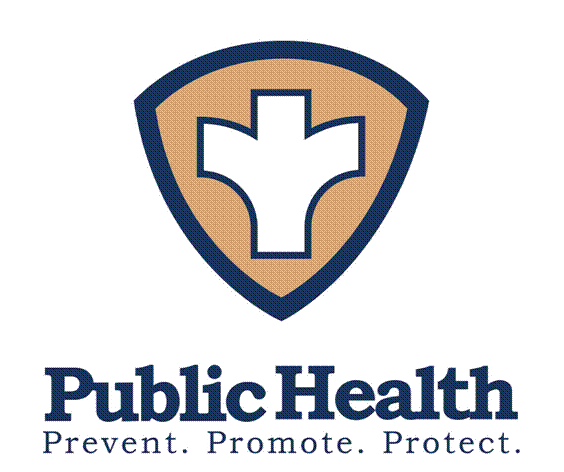 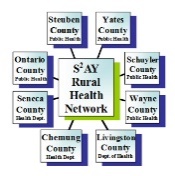 Appendix 3.2: Available Assets FormSending County InformationSending County InformationSending County InformationSending County InformationSending County InformationSending County InformationSending County InformationCounty:LHD POC:Title:Phone Number:Phone Number:Email Address:Email Address:Public Health Mutual Aid:Public Health Mutual Aid:Public Health Mutual Aid: Available           Unavailable           Needs Further Review Available           Unavailable           Needs Further Review Available           Unavailable           Needs Further Review Available           Unavailable           Needs Further ReviewStaff AvailableStaff AvailableStaff AvailableCredentials:(Check all that apply.)Credentials:(Check all that apply.)      Medical                    Number Available: _______________      Non-Medical           Number Available: _______________Date(s) Available:Additional Information:Equipment, Supplies, & Pharmaceuticals AvailableEquipment, Supplies, & Pharmaceuticals AvailableEquipment, Supplies, & Pharmaceuticals AvailableEquipment, Supplies, & Pharmaceuticals AvailableEquipment, Supplies, & Pharmaceuticals AvailableEquipment, Supplies, & Pharmaceuticals AvailableEquipment, Supplies, & Pharmaceuticals AvailableEquipment, Supplies, & Pharmaceuticals AvailableEquipment, Supplies, & Pharmaceuticals AvailableEquipment:Equipment: Yes      No Yes      No Yes      No Yes      No Yes      NoTransportation Available: Yes      NoEquipment Available:Equipment Available:Equipment Available:Equipment Available:Equipment Available:Supplies: Yes      No Yes      No Yes      No Yes      No Yes      No Yes      NoTransportation Available: Yes      NoSupplies Available:Supplies Available:Supplies Available:Supplies Available:Pharmaceuticals:Pharmaceuticals:Pharmaceuticals: Yes      No Yes      No Yes      No Yes      NoTransportation Available: Yes      NoPharmaceuticals Available:Pharmaceuticals Available:Pharmaceuticals Available:Pharmaceuticals Available:Pharmaceuticals Available:Pharmaceuticals Available:Additional Information:Additional Information:Additional Information:Additional Information:Additional Information:Authorizing Signature:Printed Name:Title:Date: